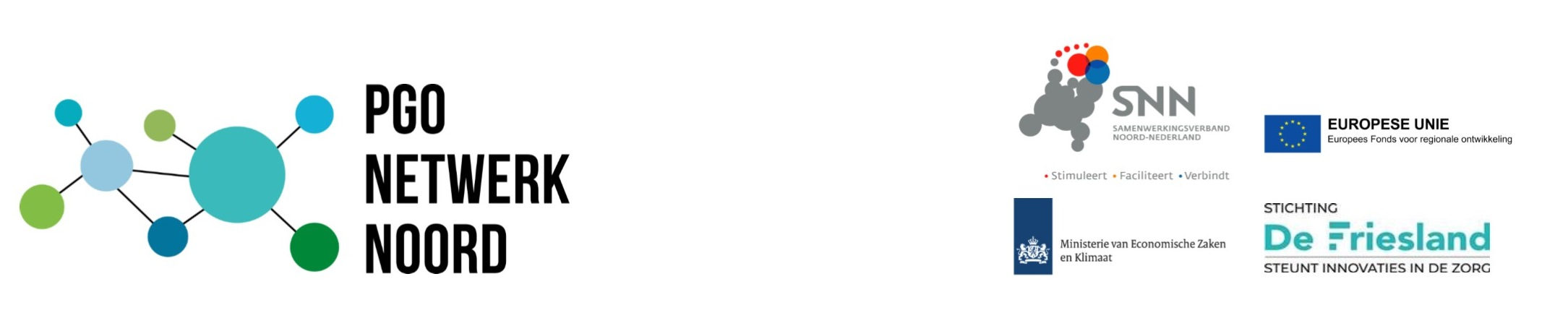 Administratieve organisatie 
Organisatie: Adres:Postcode en plaats:Procedure facturenOp welke wijze worden de facturen verwerkt, wat is hiervoor de procedure?Wordt er gebruik gemaakt van een softwarepakket  Ja	 Nee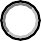 Zo, ja welkeIn geval van opdrachtverlening aan een leverancier, wie is/ zijn formeel bevoegd om te tekenen?Naam Functie  Naam Functie  Naam FunctieWorden opdrachtverleningen gecontroleerd door iemand anders dan de opdrachtverlener?Ja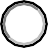 Zo ja, Naam FunctieNaam FunctieNaam FunctieNeeWanneer een factuur ontvangen wordt, wie tekenen dan voor ontvangst? NaamFunctieNaam FunctieNaam FunctieWie is / zijn bevoegd om de facturen voor akkoord te tekenen? NaamFunctieNaam FunctieNaam FunctieWie is / zijn bevoegd om akkoord te geven voor de betaling van de goedgekeurde factuur? NaamFunctieNaam FunctieNaam FunctieProcedure urenHoeveel uur bedraagt een standaard werkweek  40	36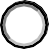 38	Anders, namelijkBeschrijving van de urenadministratie  Fysiek	 Digitaal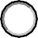  Dagelijks	 Wekelijks    MaandelijksToelichting (omschrijf de procedure van urenschrijven)Wordt er gebruik gemaakt van een pakket/software voor de uren registratie?	 Nee   	 Ja, naam pakket   Hoe wordt gewaarborgd dat inzichtelijk is welke uren een medewerker op het subsidieproject heeft geschreven?Op welke wijze en door wie worden de uren gecontroleerd?Hoe vaak worden de geschreven uren gecontroleerd?Dagelijks Wekelijk Maandelijks Anders namelijk: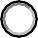 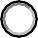 Wie is/ zijn bevoegd om de uren te accorderen?Naam FunctieNaam FunctieHandtekeningenlijst:Van alle in het document genoemde personen die hun handtekening of paraaf zetten op de facturen of uren graag hier hun naam met handtekening en paraaf.Mocht dit digitaal gaan dan graag van alle handtekeningen/paraferingen een printscreen, denk hierbij ook aan de eventuele accordering voor de betaling van de goedgekeurde factuur.NaamHandtekeningParaaf